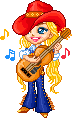 COUNTRY  DANCE  WESTERN                 ACADEMYRock, Back, Stomp Stomp, 1/4 Heel Grind, Coaster Step 1-2          PD devant, retour sur PG 3&4        PD arrière, Stomp PG devant, Stomp PD devant 5-6          Touche talon G devant,heel grind 1/4 à G et retour sur PD (9:00) 7&8         PD arrière, PD à côté PG , PG devant Rock, 1/2 Step, 1/4 Stomp Stomp, Sailor Step, 1/4 Sailor Step 1-2           PD devant, Retour sur PG 3              1/2 tour à D avec PD devant (3:00) & 4          1/4 tour à D Stomp Up PG à côté PD , Stomp PG à G (appui sur PG) (6:00) 5&6         PD derrière PG, PG à G, PD à D (3:00) 7&8         PG derrière PD, PD 1/4 à D , PG devant Step 1/4 Pivot, Cross Shuffle, 1/4 Hinge Turn, Cross Shuffle 1-2           PD devant, 1/4 tour à G (appui sur PG) (12:00) 3&4         Croise PD devant PG, PG à côté PD , Croise PD devant PG 5-6           1/4 tour à D avec PG en arrière, PD à D (3:00) 7&8          Croise PG devant PD, PD à côté PG, Croise PG devant PD Point Switches, Heel & Heel & Touch, Twist Twist 1&2&       Pointe PD à D, PD à côté PG, Pointe PG à G ,PG à côté PD 3&4          Pointe PD à D, Clap, Clap 5&6&       Touche talon D devant,PD à côté PG, Touche talon G devant,PG à côté PD 7&8          Touche PD devant, Twist talon PD à D, Twist talon PD vers le centre                                               Recommencez au début, amusez vous et souriez !!COUNTRY DANCE WESTERN ACADEMY      703 Rue Boucher de la Rupelle   73100  GRESY-SUR-AIXANGELIQUE  GIRAUD  Tel: 06.15.53.67.55Diplômée  en danse country au Country Dance Instructors Training  (CDIT)countrydancewesternacademy.com